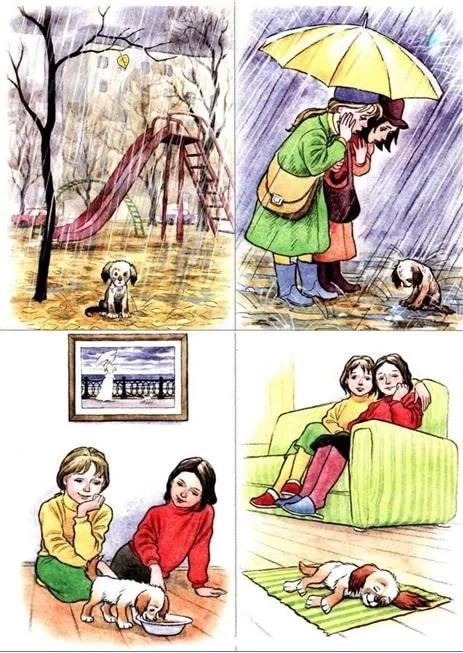 Собака помнит,собака – тигр.Собаказайца не поймаешь.Собака –кто ее кормит.Каков хозяин,сторож спит.Без собакиобразец верности.При верной собакетакова и собака.В своей конурестарое добро помнит.Собака помнит,собака – тигр.Собаказайца не поймаешь.Собака –кто ее кормит.Каков хозяин,сторож спит.Без собакиобразец верности.При верной собакетакова и собака.В своей конурестарое добро помнит.Собака помнит,собака – тигр.Собаказайца не поймаешь.Собака –кто ее кормит.Каков хозяин,сторож спит.Без собакиобразец верности.При верной собакетакова и собака.В своей конурестарое добро помнит.Собака помнит,собака – тигр.Собаказайца не поймаешь.Собака –кто ее кормит.Каков хозяин,сторож спит.Без собакиобразец верности.При верной собакетакова и собака.В своей конурестарое добро помнит.1 часть2 часть3 часть4 частьпоздняя осень,
шёл холодный дождь, на детской площадке, одинвозвращались, возле, увидели, бездомногопожалели малыша, искупали, накормили,
дали кличкусогрелся, заснул, были рады, что, появился1 часть2 часть3 часть4 частьпоздняя осень,
шёл холодный дождь, на детской площадке, одинвозвращались, возле, увидели, бездомногопожалели малыша, искупали, накормили,
дали кличкусогрелся, заснул, были рады, что, появился1 часть2 часть3 часть4 частьпоздняя осень,
шёл холодный дождь, на детской площадке, одинвозвращались, возле, увидели, бездомногопожалели малыша, искупали, накормили,
дали кличкусогрелся, заснул, были рады, что, появился1 часть2 часть3 часть4 частьпоздняя осень,
шёл холодный дождь, на детской площадке, одинвозвращались, возле, увидели, бездомногопожалели малыша, искупали, накормили,
дали кличкусогрелся, заснул, были рады, что, появился